生态环境与资源学院2022年硕士研究生招生复试工作方案一、拟招生人数（不含推免）：环境科学与工程30人、环境工程38人（以最终下达的招生指标为准）二、第一志愿考生复试名单：见附件1。三、复试方式：远程网络复试。远程网络复试操作指南见附件2。四、模拟演练时间：3月29日五、复试安排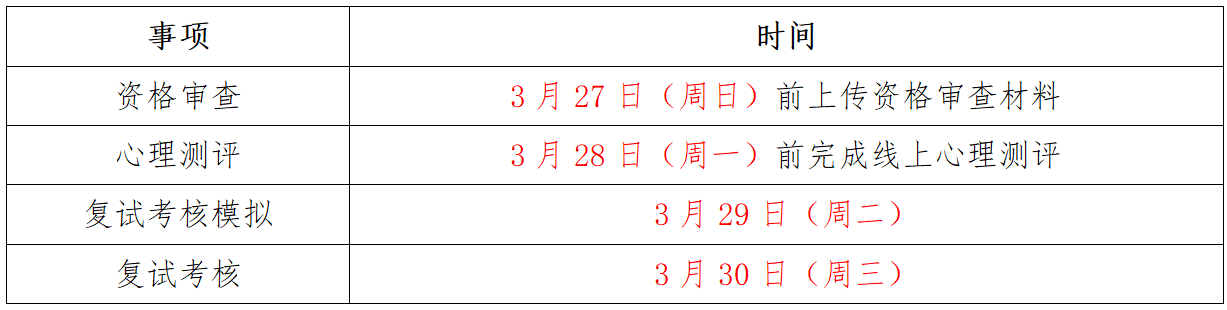 1、审查材料（扫描件或照片电子版）：（一）资格审查：3月27日前上传全部所需材料，并确保提交材料真实和复试过程诚信。上传材料包括：（1）身份证原件正反面（如果丢失可提供有效期内的临时身份证）（2）准考证（中国研招网下载）（3）学历学位证书（应届生交验学生证、往届生交验毕业证及学位证、境外毕业生交验学历或学位证书）（4）学历学籍核验结果（应届生交验《教育部学籍在线验证报告》、往届生交验《教育部学历证书电子注册备案表》、境外毕业生交验《国外学历学位认证书》）（5）硕士研究生招生思想政治和品德表现审查表（加盖相关部门公章，见附件3）（6）大学成绩单（加盖成绩管理单位公章，往届生可从人事档案中复印并加盖档案单位公章）（7）全国英语四六级考试成绩证明（8）报考“退役大学生士兵”专项计划的考生须提供《应征入伍批准书》及《退出现役证》；各类加分项目考生须提供相应证明材料（按教育部文件规定）。2、复试考生资格审查单（填写个人信息内容，见附件4）3、复试情况登记表（填写个人信息内容，见附件5）4、诚信复试承诺书（本人亲笔签名，见附件6）5、个人简历（PDF文件，不超过2页，内容应包括初试成绩、英语四六级成绩、本科科研情况、本科成绩绩点排名等）6、大学期间本科毕业论文摘要及论文、专利、获奖等成果证明材料（合并成一个PDF文件）7、审查流程：（1）考生在远程网络复试系统签订《诚信复试承诺书》，并通过该系统上传资格审查材料。（2）考生应提前阅读《复试考场规则》（见附件7）并严格遵守。（3）学院安排专人进行材料严格审查，对审查材料存疑的，要求考生写明原因并在规定时间内补充相关材料，明显有问题或不符合规定者不予复试。（4）入学时将对所有考生进行全面复查，复查不合格的，取消学籍；情节严重的，移交有关部门调查处理。（二）网上心理测评考生（含调剂考生）须在复试开始的两天以前登录http://psy.gdut.edu.cn/user/login.do完成网上心理测评，相关指引见附件8。（三）复试考核安排1、专业知识考核重点考查考生对本专业知识的掌握程度。考官从考题库中随机抽取题目对考生进行提问，考生现场面答。考题内容涉及两个科目，具体科目及参考书目如下：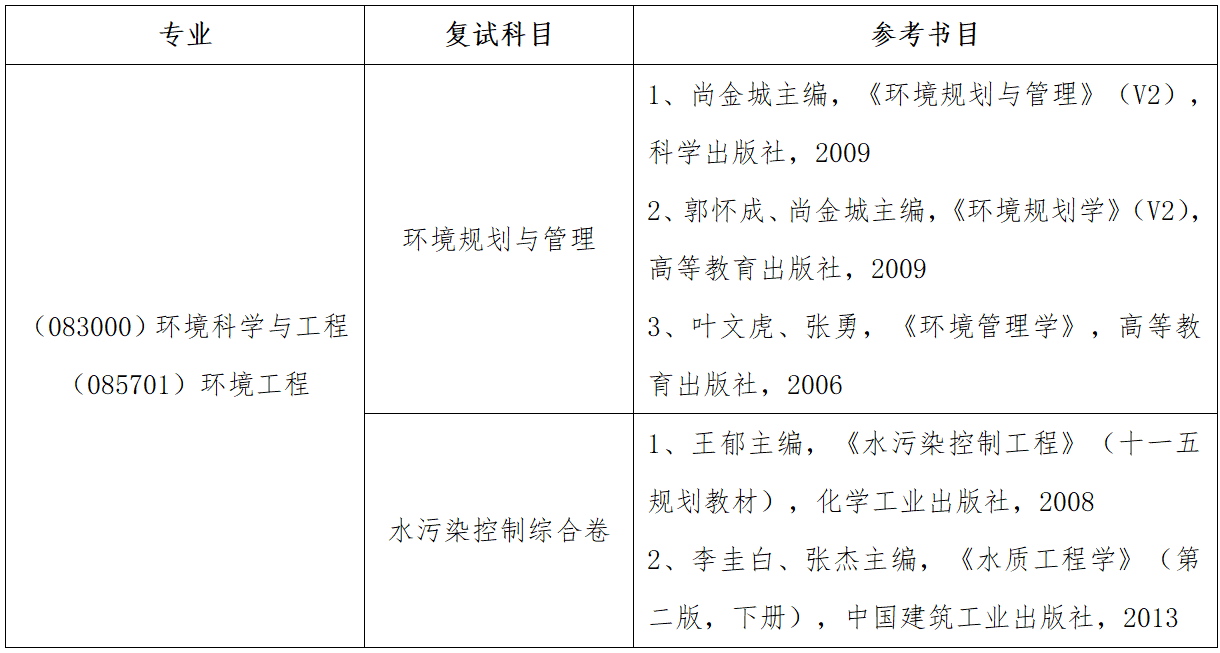 包括外语听力、口语及专业外语。考核方式以远程口试为主，与综合素质考核同时进行。2、外语考核3、综合素质考核包括远程面试作答与考生材料研判。远程面试作答的考核内容包括运用所学知识分析、解决问题的能力，对本学科发展动态的了解和在本专业领域发展的潜力。综合材料研判是通过考生大学学习成绩单、科研成果等补充材料,加强对考生既往学业、一贯表现、科研能力、思想政治素质与品德、心理健康及其他综合素质等情况的全面考查。4、同等学力加试安排以同等学力参加复试的考生，须加试两门科目，分别为水资源概论、固体废物处理与处置。考官从考题库中随机抽取题目对考生进行提问，考生现场面答。六、录取原则与录取程序（一）总成绩计算方式考生实行差额复试，凡复试成绩合格（不低于60分）的考生，按复试成绩占40%的权重得出招生考试总成绩，并按总成绩从高到低排序。复试成绩=专业知识考核得分+英语考核得分+综合素质考核得分总成绩=初试成绩÷(初试满分/100)×(1-40%)+复试成绩×40%（二）复试成绩公示学院将在复试成绩后于学院网页公示复试成绩及总成绩。（三）录取原则将根据录取名额，按总成绩从高到低排序，首先从专业第一志愿报考的复试及格考生中录取，其次再从专业非第一志愿报考的复试及格考生中调剂录取。总成绩并列且正好处于专业录取名额边缘的考生，按照录取名额录取初试成绩较高的考生。拟录取考生须按照学校要求签订相关协议。有以下情况之一者，不予录取：1、思想政治素质和道德品质考核不合格；2、未参加复试或复试不合格（复试成绩为复试各方面考核成绩之和，复试成绩低于60分为不合格）；3、同等学力加试成绩不合格；4、报考资格不符合规定；5、提供虚假信息。经考生确认的报考信息在录取阶段一律不作修改，各学院不得将不予录取或未完成学历（学籍）审核的考生列入拟录取名单公示或上报。七、体检所有拟录取考生均须在二级甲等及以上公立医院进行体检，于4月30日前将体检报告寄送至我院。体检指引请见附件9。新生入学后将进行体检复查，若有弄虚作假，将取消入学资格。八、联系方式联系人：何老师联系邮箱：hehjw@gdut.edu.cn复试通知QQ群：991300867远程网络复试应急联系方式：020-39322141材料寄送地址：广东省广州市番禺区广州大学城外环西路100号科技北楼403B九、其他以上内容如有与学校复试工作办法不一致的，以学校发文为准；如因工作需要有所变动的，以最新通知为准。请考生随时关注学院网站上发布的最新信息。